                                                                 Wärmeströmung                                                            __________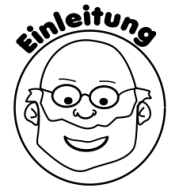 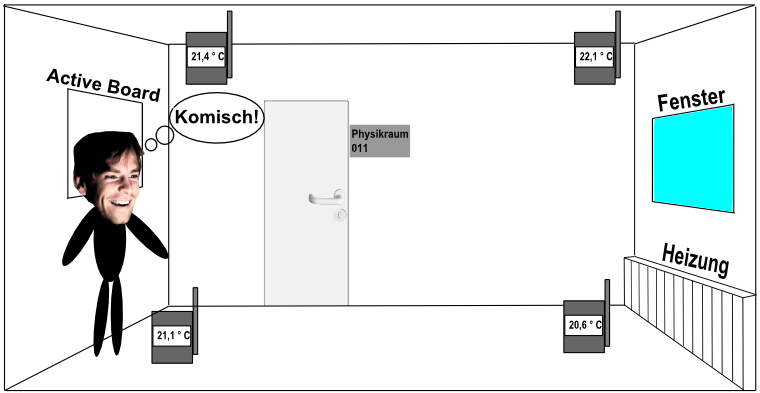 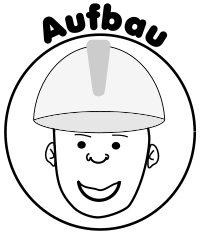 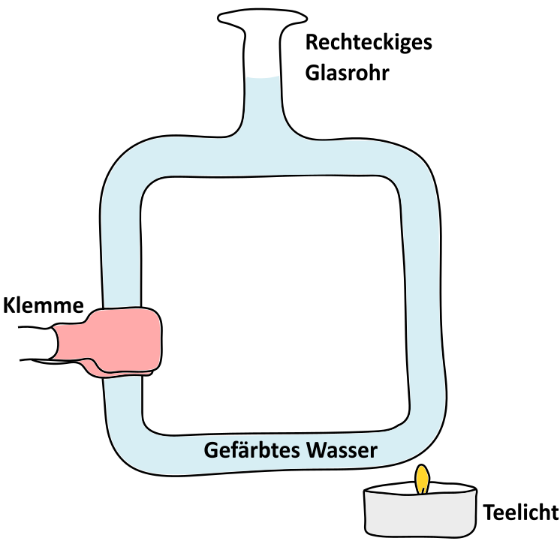 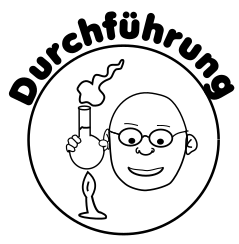 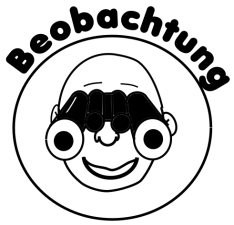 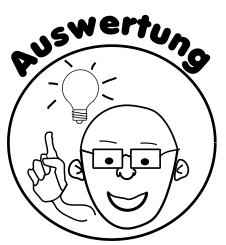 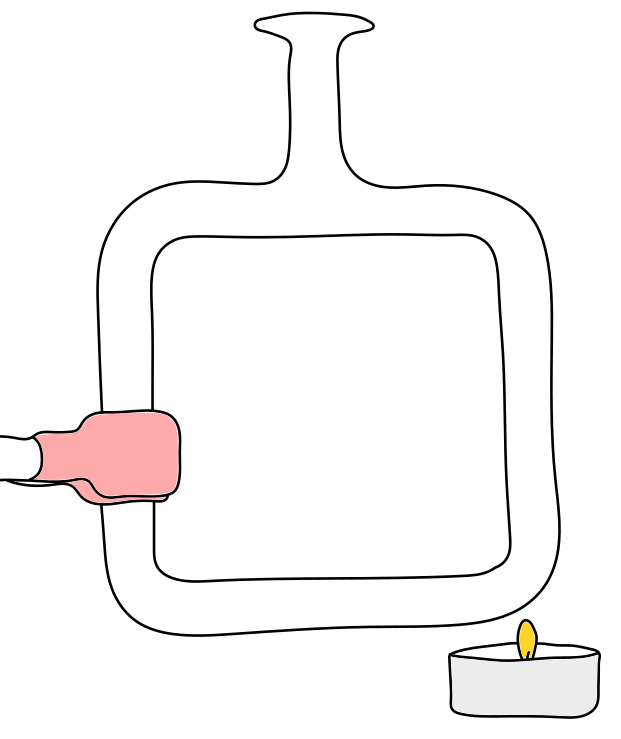 ZusatzaufgabenZeichne mit einem Bleistift die Luftbewegung in Form von Pfeilen in die Abbildung ein. Nutze dazu     deine Beobachtungen aus dem Experiment! Kannst du Herrn Wichtrup helfen und die Temperaturverteilung erklären? Bringe dazu die folgenden Sätze in die richtige Reihenfolge und ergänze die entsprechenden Zahlen in den Klammern.Dadurch wird die Temperatur der Luft im Kreislauf immer niedriger. (Nr.:____)Diese erwärmte Luft steigt nach oben, setzt eine Luftströmung in Gang und die komplette Luft bewegt sich entgegen des Uhrzeigersinnes. (Nr.: _____)Auf dem Weg gibt die Luft ständig Wärme an die Umgebung (z.B. an die Wände) ab. (Nr.: _____)Die kalte Luft vom Fenster sinkt nach unten zur Heizung. (Nr.: _____) Diese kalte Luft wird über der Heizung erwärmt. (Nr.: _____) 